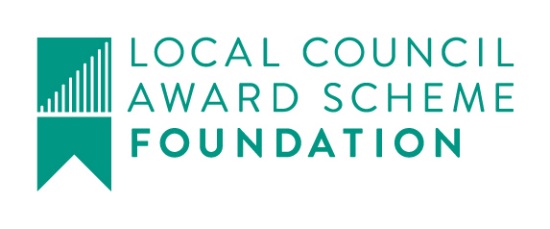 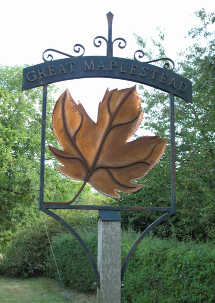   Great Maplestead Parish Council Members of the Great Maplestead Parish Council you are hereby summonsed to attend a PARISH COUNCIL MEETING of Great Maplestead Parish Council at the Village Hall, Great Maplestead on Wednesday 29th August 2018 at 7.30pm for the purpose of transacting the following business:	AGENDAApologies and reasons for absence  Minutes of previous meeting – Councillors are asked to agree the minutes of the Parish Council meeting held on the 11th July 2018, and the Extra-Ordinary Meeting of 9th August 2018 as a true and accurate account of proceedings of the meeting.Declarations of Interest (existence and nature) with regard to items on the agenda. Members of the Council are advised to declare the existence and nature of any ‘Disclosable Pecuniary’, ‘Other Pecuniary’ or ‘Non-Pecuniary’ interests relating to items on the agenda.County and District Matters – Updates and notifications to be received.Officers Reports & Information Exchange – No business decisions may be made.Public question time with respect to items on the agenda and other matters of mutual interest.Note: When the Council starts to discuss any item on the agenda where a member has an interest, the member with that interest must have regard to the Code of Conduct and make the necessary disclosure and leave the meeting where appropriate.  The maximum time allowed for public question time is 10 minutes or at the Chairman’s discretion.  At the close of this item members of the public will no longer be able to address the Council except at the invitation of the Chairman; members with Disclosable or Other Pecuniary interests will not be allowed to speak or address the Council on those interests unless a dispensation has been approved.Progress Updates – Clerk to report on actions from the 11th July 2018 meeting.8.	Business Items8.1	Parishioner Correspondence regarding Maplestead Magna Carta Issue 21 – Council to consider a parishioner request to retract/withdraw alledged “non-factual analysis & conclusions” within MMC article “Bottle Banks – Welcome Facility or Noisy Nuisance”.8.2	Parishioner Correspondence regarding Village Playing Field & Car Park – Council to consider request and petition signed by 6 residents to: - Install a security barrier to the entrance of the car parkErect a more visible warning notice about behaviourRemove the bottle banks8.3	Street Lighting Maintenance – 5 Year Renewal – Proposed continuation of contract with A & J Lighting9.	Financial Report9.1 	Current bank balances:-9.2 	Noting of sums received:-9.3 	Ratification of payments made:-	DD E-on Quarterly electric (Apr – Jun)	Street Lighting				      £22.68		OB Local Council Public Advisory Service – Training 10/8 Village Greens & Common Land 				      	      £40.00         	TransfersTF From Reserve Account to Current Account		                 		             £100.00    	Payment(s) to be made requiring approval:-         	DD A & J Lighting Solutions – Annual Maintenance					     £78.0010.    Planning10.1	Application Decisions	None10.2	Applications Received	None11.	Correspondence – For notification	Parishioner Correspondence, Bottle Banks & Village Playing Field – E-mails and letters received from 19 parishioners supporting retention of village bottle recycling banks & 4 requesting that no gate is placed on entrance to village playing field.	Parishioner Correspondence Concerns Re CCTV – Concerns raised regarding use of CCTV cameras on private properties which may capture data from village playing field.12.	Content for E-newsletter  13.	Items for the Next Agenda	Please note that no decisions can lawfully be made under this item, LGA 1972 section 12 10(2)(b) states that business must be specified, therefore the Council cannot lawfully raise matters for decision.14.	Date of next meeting:   17 October 2018 at 7.30pm	 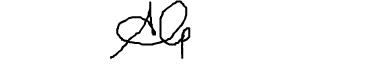 	Ann Crisp – Clerk		e-mail: anncrisp@greatmaplesteadpc.co.uk	Tel: 01787 460216   Current account:£33.89Reserve account:£5894.96   NWB Interest Paid July 2018   26p